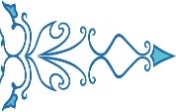 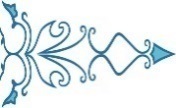 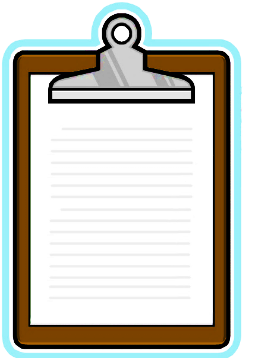 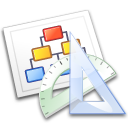 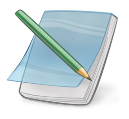 	Belhocine : https://prof27math.weebly.com صعوبات   متوقعةنص الوضعية الانطلاقية الأممركبات الكفاءة التنظيم البيداغوجي اللجوء لكتابة عمليات مستقلةصعوبة في كتابة سلسلة العمليات و في تطبيق أولويات الحساب على لسان التلميذ  مزرعي رشيدأصبت بمرض التهاب الحنجرة فتغيبت عن المدرسة وتغيب أبي عن العمل وذهب معي إلى طبيب مختص للفحص وبعد نهاية الفحص دفع ثمنا للطبيب قدره 1200 دينار، ثم مررنا على الصيدلية واشترى الأدوية , تكاليف العلاج موضحة كما يلي:3 حقن بثمن 150 da للحقنة الواحدة.شرابا ثمنه 250 da. علبة أقراص ثمنها   320 daالمطلوبإذا علمت أن أبي أخذ معه مبلغا قدره 3000 DA أكتب سلسلة العمليات التي تسمح لك بحساب المبلغ المتبقي مع أبي بعد دفعه كل التكاليفيتعرفعلى قواعد حساب سلسلة تتضمن عدة عملياتتقسيم التلاميذ الى أفواج صغيرةتوزيع الوضعية على التلاميذ ضبط المكتسباتفترة البحث فترة التوجيه (دون إعطاء أو التلميح للحل)	